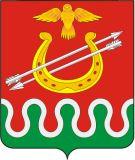 КРАСНОЯРСКИЙ КРАЙБОГОТОЛЬСКИЙ РАЙОННЫЙ СОВЕТ ДЕПУТАТОВг. БОГОТОЛРЕШЕНИЕ«25» сентября 2015 г.                                                                              № 1-8О назначении конкурса по отбору кандидатов на должностьГлавы Боготольского района Красноярского краяРуководствуясь частью 2.1статьи 36 Федерального закона от 06.10.2003 № 131-ФЗ «Об общих принципах организации местного самоуправления в Российской Федерации», Законом Красноярского края от 01.12.2014 № 7-2884 «О некоторых вопросах организации органов местного самоуправления в Красноярском крае», статьей 12 Устава Боготольского района Красноярского края, Положением о порядке проведения конкурса по отбору кандидатов на должность Главы Боготольского района Красноярского края, утвержденным Решением Боготольского районного Совета депутатов от 15.06.2015 № 44-287, Боготольский районный Совет депутатов РЕШИЛ:Назначить проведение конкурса по отбору кандидатов на должность Главы Боготольского района Красноярского края на 27.10.2015 в 11 часов 00 минут по адресу: г. Боготол, ул. Комсомольская, д. 2, кабинет 3-37.Утвердить текст объявления о приеме документов от кандидатов согласно Приложению 1.Назначить членов конкурсной комиссии от органов местного самоуправления согласно Приложению 2.Назначить ответственным за осуществление приема документов от кандидатов, их регистрацию и организационное обеспечение работы конкурсной комиссии Цупель Наталью Александровну,  заведующую отделом кадров, муниципальной службы и организационной работы администрации Боготольского района.Контроль за исполнением настоящего решения возложить на постоянную комиссию по законодательству, местному самоуправлению и социальным вопросам (Председатель Н.Б. Петрова).Настоящее решение вступает в силу в день, следующий за днем его официального опубликования и подлежит размещению на официальном сайте Боготольского района  (www.bogotol-r.ru).  И.о. Главы Боготольского района,  Председатель Боготольского  районного Совета депутатов                                                            Р.Р. БикбаевПриложение 1 к Решению Боготольскогорайонного Совета депутатовот25.09.2015№1-8Боготольский районный Совет депутатов объявляет о начале приема документов от граждан, желающих принять участие в конкурсе по отбору кандидатов на должность Главы Боготольского района Красноярского края.Для участия в конкурсе представляются следующие документы:	1) личное заявление на участие в конкурсе;	2) собственноручно заполненную и подписанную анкету  с приложением фотографий 4 х ., 3 шт.;	3) паспорт или заменяющий его документ;	4) документы, подтверждающие профессиональное образование, стаж работы и квалификацию (при наличии):	- документ о профессиональном образовании;	- трудовую книжку или иной документ, подтверждающий трудовую (служебную) деятельность гражданина; 5) сведения о доходах, полученных кандидатом, его супругой (супругом), несовершеннолетними детьми, принадлежащем им имуществе, вкладах в банках, ценных бумагах.Также подаются копии документов, указанных в пунктах 3 и 4.Предоставление документов для участия в конкурсе, указанных в пунктах 1, 2 и 3,является обязательным.По желанию кандидата им могут быть представлены документы о дополнительном профессиональном образовании, о присвоении ученой степени, ученого звания, о награждении наградами и присвоении почетных званий и иные документы, характеризующие его личность, профессиональную подготовку.Указанные документы граждане подают лично по адресу: г. Боготол, ул. Комсомольская, д. 2, кабинет 3-11, Цупель Наталье Александровне,  заведующей отделом кадров, муниципальной службы и организационной работы администрации Боготольского района с 02 октября 2015 года по 16 октября 2015 года по будним дням с 08.00 часов до 17.00 часов, обеденный перерыв с 12.00 часов до 13.00 часов, в выходной день, субботу с 10.00 часов до 12.00. Телефон для справок 8(39157) 2-54-55.В качестве конкурсного задания кандидат представляет разработанную им программу действий, направленную на улучшение социально-экономической ситуации в муниципальном образовании Боготольский район Красноярского края (далее - Программа).Программа обязательно должна содержать:1) оценку текущего социально-экономического состояния муниципального образования;2) описание основных социально-экономических проблем муниципального образования; 3) комплекс предлагаемых кандидатом мер, направленных на улучшение социально-экономического положения и решение основных проблем муниципального образования;4) предполагаемую структуру местной администрации;5) предполагаемые сроки реализации Программы.Программа подписывается кандидатом и представляется конкурсной комиссии  в день проведения конкурса.Иные условия и порядок проведения конкурса, формы необходимых для участия в конкурсе документов утверждены Решением Боготольского районного Совета депутатов от 15.06.2015 №44-287 «Об утверждении Положения о порядке проведения конкурса по отбору кандидатов на должность Главы Боготольского района Красноярского края», которое опубликовано в периодическом печатном издании «Официальный вестник Боготольского района» от 18.06.2015 № 14(79) и размещено на официальном  сайте Боготольского района  (www.bogotol-r.ru).Приложение 2к Решению Боготольского  районного Совета депутатовот 25.09.2015 № 1-8Члены конкурсной комиссии по проведению конкурса по отбору кандидатов на должность Главы Боготольского района Красноярского краяБикбаев Равиль Рамазанович, И.о. Главы Боготольского района, Председатель Боготольского районного Совета депутатов;Дубовиков Владимир Анатольевич, депутат Боготольского районного Совета депутатов;Репин Анатолий Викторович, депутат Боготольского районного Совета депутатов.